     MIĘDZYSZKOLNY OŚRODEK SPORTOWY KRAKÓW-WSCHÓD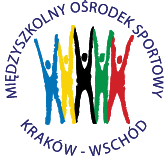 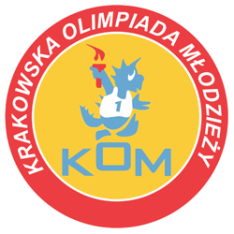 Adres: Centrum Rozwoju Com Com Zoneul. Ptaszyckiego 6 – P 09,  31 – 979 Krakówtel/fax: 12 685 58 25,   email:  biuro@kom.krakow.plwww.kom.krakow.plKraków, 31.01.2017r.KRAKOWSKA OLIMPIADA MŁODZIEŻY 2016/17 – LICEALIADASNOWBOARD /26.01.2017r./ - KLASYFIKACJA DZIEWCZĄTWyniki - DZIEWCZĘTA - SNOWBOARD - LICEALIADA  - Siepraw 26.01.2017Wyniki - DZIEWCZĘTA - SNOWBOARD - LICEALIADA  - Siepraw 26.01.2017Wyniki - DZIEWCZĘTA - SNOWBOARD - LICEALIADA  - Siepraw 26.01.2017Wyniki - DZIEWCZĘTA - SNOWBOARD - LICEALIADA  - Siepraw 26.01.2017Wyniki - DZIEWCZĘTA - SNOWBOARD - LICEALIADA  - Siepraw 26.01.2017MiejsceNazwisko i imięSzkołaRocznikCzas przejazdu1Stopka JuliaLO Pijarów200029,6402Woyna-Orlewicz AlinaII LO200030,5353Strojek JustynaIV LO199831,0514Satoła JuliaVII LO199831,7185Włodarczyk WiktoriaVI LO199731,7746Szymańska KingaLO Pijarów199932,3617Hańdziuk MichalinaII LO200032,5168Wilamowska JuliaIX LO200032,8089Wilk AgataVIII PALO200032,87010Nosek AnnaIII LO200033,04611Ottenbreit GabrielaXIII LO200033,07212Rzepka JuliaI LO199933,14513Porada MagdalenaVII LO199933,88414Jurecka DominikaZS PM199934,23815Polak MariaI LO199934,39116Grela AleksandraIV LO199934,66417Porywa AlinaIV LO199935,00718Orzeszek AnnaVII LO200035,04619Buńda MariaX LO200035,09320Mączka JuliaVIII LO199935,19221Rolnicka AgnieszkaX LO199835,80322Nasiadko JuliaXIII LO199836,30923Nowak KatarzynaX LO199936,90624Strzelichowska JuliaIX LO199837,70225Swaczyna ZofiaIII SLO38,16226Cieniarska MarzenaVIII LO199939,30827Widlińska NataliaII LO200039,37028Klimczyk NataliaIII LO200040,05029Ślósarczyk StefaniaVIII LO199941,41430Mróz WiktoriaXII LO199943,64231Radwańska AnnaI LO199944,86532Kozioł KingaZS PM200045,03233Kasprzak AlicjaXIII LO199952,57934Maciąg MagdalenaIX LO1998DNS